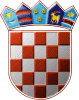               REPUBLIKA HRVATSKABJELOVARSKO-BILOGORSKA ŽUPANIJA	     OPĆINA ROVIŠĆE	       Općinski načelnikKLASA: 112-03/24-01/1URBROJ: 2103-14-03-24-01Rovišće, 17. svibnja 2024.                  Na temelju Odluke o financiranju Ministarstva rada, mirovinskog sustava, obitelji i socijalne politike od 7. ožujka  2024. godine (KLASA: 984-01/23-01/29,URBROJ:524-07-02-01-01/1-24-26) te potpisanog Ugovora o dodjeli bespovratnih sredstava kodni broj: SF.3.4.11.01.0204 od 8. ožujk 2024. godine za provedbu projekta „Za dostojanstven život“ prijavljenog na Poziv na dostavu projektnih prijedloga „Zaželi – prevencija institucionalizacije“, u okviru Europskog socijalnog fonda plus – Programa Učinkoviti ljudski potencijali 2021. – 2027., Općina Rovišće objavljuje Trajni otvoreni javni poziv za iskaz interesa – uključivanje korisnika u projekt „Za dostojanstven život“, kodni broj: SF.3.4.11.01.0204  koji se provodi u okviru poziva „ZAŽELI – prevencija institucionalizacije“      Ministarstvo rada, mirovinskog sustava, obitelji i socijalne politike objavilo je poziv „Zaželi – prevencija institucionalizacije“ čiji je cilj povećanje socijalne uključenosti i prevencija institucionalizacije ranjivih skupina osiguravanjem dugotrajne skrbi. Projektom je predviđeno pružanje usluge potpore i podrške u svakodnevnom životu starijim osobama (65 i više godina) i osobama s invaliditetom (starijim od 18 godina) s područja Općine Rovišće  i to kroz organiziranje prehrane, obavljanje kućanskih poslova, održavanje osobne higijene i zadovoljavanje drugih svakodnevnih potreba, uz isporuku paketa kućanskih i osnovnih higijenskih potrepština.Pravo sudjelovanja u projektu imaju isključivo pripadnici ciljne skupine koji ispunjavaju sljedeće uvjete:Svi zainteresirani pripadnici ciljne skupine s područja Općine Rovišće, koji zadovoljavaju navedene uvjete iz ovog Javnog poziva, Obrazac za iskaz interesa mogu preuzeti osobno u zgradi Općine Rovišće, Trg hrvatskih branitelja 2, 43212 Rovišće  ili na službenoj mrežnoj stranici Općine Rovišće. http://opcina-rovisce.hr/Prijave na Javni poziv s traženom dokumentacijom, potrebno je podnijeti u što kraćem roku, dok Javni poziv ostaje trajno otvoren tijekom trajanja projekta.Ispunjeni i potpisani obrasci za iskaz interesa s dokaznom dokumentacijom podnose se:- putem pošte na adresu Općine Rovišće, Trg hrvatskih branitelja 2, 43212 Rovišće- osobnom predajom u Jedinstveni upravni odjel Općine Rovišće,- e-mailom na : rovisce@opcina-rovisce.hrInformacije o popunjavanju Obrasca prijave mogu se dobiti na telefon: 043/878-079.Iskaz interesa na ovaj poziv služi isključivo u svrhu prijave, utvrđivanja broja i potreba prijavitelja/ica koji ispunjavaju uvjete za uključivanje u Projekt „Za dostojanstven život“ SF.3.4.11.01.0204 te prijavitelj/ica nije automatski uključen u projekt.Iskaz interesa (prijavu) mogu podnijeti svi pripadnici ciljne skupine koji zadovoljavaju navedene uvjete, te radi utvrđivanja da li ispunjavaju uvjete za uključivanje u projekt moraju osigurati dokaznu dokumentaciju kojom potvrđuju navedenu pripadnost.Prijavom na predmetni Javni poziv svaki zainteresirani pripadnik ciljne skupine upoznat je da se njegovi osobni podatci prikupljaju i obrađuju u svrhu postupka dodjele bespovratnih sredstava i izvršenja Ugovora o dodjeli bespovratnih sredstava te u svrhu provođenja vrednovanja provedbe Programa „Učinkoviti ljudski potencijali 2021.-2027.“ te da se za druge potrebe neće koristiti.Zaštita osobnih podataka temelji se na Uredbi (EU) 2016/697 Europskog parlamenta i Vijeća od 27. travnja 2016. o zaštiti pojedinca u vezi s obradom osobnih podataka i o slobodnom kretanju takvih podataka te o stavljanju izvan snage Direktive 95/46/EZ (Opća uredba o zaštiti podataka) te odredbama Zakona o provedbi Opće uredbe o zaštiti podataka (NN, BR. 42/18). Planirani početak pružanja usluge potpore i podrške u svakodnevnom životu u okviru ovog projekta je od lipnja 2024. godine i traje zaključno sa prosincem 2026. Podnositelji PRIJAVE za korištenje usluge potpore i podrške u svakodnevnom životu će biti obaviješteni o ishodu rješavanja podnesene prijave, putem zaduženih osoba provoditelja projekta.OPĆINSKI NAČELNIKSlavko Prišćan1.a) Osoba starija od 65 godina koja živi u samačkom kućanstvu- čiji mjesečni prihod ne prelazi 120% iznosa prosječne starosne mirovine za 40 i više godina mirovinskog staža u mjesecu koji prethodi uključivanju u aktivnost projekta ili u mjesecu prije ukoliko HZMO još nije izdao podatke za mjesec koji prethodi uključivanju u aktivnosti projekta- uz uvjet da istovremeno nisu korisnici iste ili slične usluge financirane iz drugih javnih izvora – usluga pomoći u kući, boravka, organiziranog stanovanja, smještaja, osobne asistencije koju pruža osobni asistent, osobne asistencije koju pruža videći pratiteljb)  Osoba starija od 65 godina koja živi u dvočlanom kućanstvu- čiji mjesečni prihod ne prelazi 200% iznosa prosječne starosne mirovine za 40 i više godina mirovinskog staža u mjesecu koji prethodi uključivanju u aktivnost projekta ili u mjesecu prije ukoliko HZMO još nije izdao podatke za mjesec koji prethodi uključivanju u aktivnosti projekta- uz uvjet da istovremeno nisu korisnici iste ili slične usluge financirane iz drugih javnih izvora – usluga pomoći u kući, boravka, organiziranog stanovanja, smještaja, osobne asistencije koju pruža osobni asistent, osobne asistencije koju pruža videći pratiteljNAPOMENA: Na dvočlano kućanstvo ne primjenjuje se uvjet da obje osobe u kućanstvu moraju biti pripadnici ciljne skupine – u slučaju da nisu, pružanje usluge je prihvatljivo samo za onu osobu koja je pripadnik ciljne skupine.1.c)  Osoba starija od 65 godina koja živi u višečlanom kućanstvu u kojem su svi članovi kućanstva pripadnici ciljne skupine- čiji mjesečni prihod ne prelazi 300% iznosa prosječne starosne mirovine za 40 i više godina mirovinskog staža u mjesecu koji prethodi uključivanju u aktivnost projekta ili u mjesecu prije ukoliko HZMO još nije izdao podatke za mjesec koji prethodi uključivanju u aktivnosti projekta- uz uvjet da istovremeno nisu korisnici iste ili slične usluge financirane iz drugih javnih izvora – usluga pomoći u kući, boravka, organiziranog stanovanja, smještaja, osobne asistencije koju pruža osobni asistent, osobne asistencije koju pruža videći pratiteljNAPOMENA: Ukoliko su u višečlanom kućanstvu svi članovi pripadnici ciljnih skupina ovoga Poziva, usluga se može pružati svakome od njih.1.DOKAZNA DOKUMENTACIJA:1. Preslika osobne iskaznice, putovnice ili dokumenta jednake ili slične vrijednosti iz kojega je nedvojbeno moguće utvrditi identitet i dob sudionika – za svakog člana kućanstva2. Potvrda Porezne uprave o visini dohotka i primitaka (za mjesec koji prethodi uključivanju u aktivnost projekta ili za mjesec prije ukoliko HZMO još nije izdao podatke za mjesec koji prethodi uključivanju u aktivnosti projekta)  na koji se odnosi iznos prosječne starosne mirovine prema ZOMO s mirovinskim stažem od 40 i više godina - za svakog člana kućanstva3. Potvrda o upisu u Registar osoba s invaliditetom iz koje je vidljivo da osoba ima oštećenje trećeg i četvrtog stupnja težine invaliditeta – oštećenje funkcionalnih sposobnosti ili Nalaz i mišljenje Zavoda za vještačenja, profesionalnu rehabilitaciju i zapošljavanje osoba s invaliditetom u kojemu je naveden treći ili četvrti stupanj težine invaliditeta – oštećenja funkcionalnih sposobnosti – za svakog člana kućanstva pripadnika ciljne skupine „Odrasla osoba s invaliditetom“Navedeni stupnjevi invaliditeta moraju biti utvrđeni temeljem odredbi Zakona o socijalnoj skrbi (NN, br. 18/22, 46/22, 119/22, 71/23) 4. Izjava pripadnika ciljne skupine o broju članova kućanstva5. Obrazac prijave za iskaz interesa2.1. Odrasle osobe s invaliditetom (koje imaju 18 ili više godina) koje žive u samačkom ili dvočlanom kućanstvu ili višečlanom kućanstvu u kojem su svi članovi pripadnici ciljnih skupina- koje imaju utvrđen treći ili četvrti stupanj težine invaliditeta – oštećenje funkcionalnih sposobnosti prema propisima  o vještačenju i metodologijama vještačenja- čiji roditelji ili drugi član obitelji nema priznato pravo na status roditelja njegovatelja ili status njegovatelja za potrebu skrbi o njoj - uz uvjet da istovremeno nisu korisnici iste ili slične usluge financirane iz drugih javnih izvora – usluga pomoći u kući, boravka, organiziranog stanovanja, smještaja, osobne asistencije koju pruža osobni asistent i čiji roditelj ili drugi član obitelji nema priznato pravo na status roditelja njegovatelja ili status njegovatelja za potrebu skrbi o njojNAPOMENA: Odrasle osobe s invaliditetom mogu biti pripadnici ciljne skupine bez obzira žive li u samačkom, dvočlanom ili višečlanom kućanstvu. U slučaju da u dvočlanom ili višečlanom kućanstvu oba ili više članova zadovoljavaju kriterije ciljne skupine, pružanje usluge je prihvatljivo za svakoga od njih.2.DOKAZNA DOKUMENTACIJA:1. Preslika osobne iskaznice, putovnice ili dokumenta jedna ili slične vrijednosti iz kojega je nedvojbeno moguće utvrditi identitet i dob sudionika – za svakog člana kućanstva2. Potvrda o upisu u Registar osoba s invaliditetom iz koje je vidljivo da osoba ima oštećenje trećeg i četvrtog stupnja težine invaliditeta – oštećenje funkcionalnih sposobnosti  ili Nalaz i mišljenje Zavoda za vještačenja, profesionalnu rehabilitaciju i zapošljavanje osoba s invaliditetom u kojemu je naveden treći ili četvrti stupanj težine invaliditeta – oštećenja funkcionalnih sposobnosti – za svakog člana zajedničkog kućanstva pripadnika ciljne skupine „Odrasla osoba s invaliditetom“Navedeni stupnjevi invaliditeta moraju biti utvrđeni temeljem odredbi Zakona o socijalnoj skrbi (NN, br. 18/22, 46/22, 119/22, 71/23) 3. Potvrda Porezne uprave o visini dohotka i primitaka za mjesec koji prethodi uključivanju u aktivnost projekta ili za mjesec prije ukoliko HZMO još nije izdao podatke za mjesec koji prethodi uključivanju u aktivnosti projekta) na koji se odnosi iznos prosječne starosne mirovine prema ZOMO s mirovinskim stažem od 40 i više godina – u slučaju dvočlanog i višečlanog kućanstva - za svakog člana kućanstvaNAPOMENA: Općina Rovišće ishodit će gore navedenu potvrdu u Evidenciji o dohodcima i primicima koji se  vode u Poreznoj  upravi (Aplikacija EDIP) za sve članove kućanstva.4.  Izjava pripadnika ciljne skupine o broju članova kućanstva5. Obrazac za iskaz interesa